 	Operator de date cu caracter personal, înregistrat la A.N.S.P.D.C.P. sub nr. 8341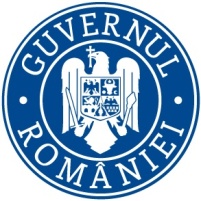 							     	C.C.R.P. /17.12.2021COMUNICAT DE PRESĂRef.:	-  Precizări cu privire la măsurile ce se impun a fi luate de către cetățenii 	  români ce urmează să se deplaseze în provincia Antwerpen din Regatul  Belgiei, în vederea  desfășurării unor activități agricoleAmbasada României în Regatul Belgiei a transmis o serie de precizări cu privire la măsurile ce se impun a fi luate de către cetățenii români ce urmează să se deplaseze în provincia Antwerpen  din Regatul  Belgiei, în vederea desfășurării unor activități agricole(preponderent în domeniul culegerii de căpșuni și al recoltării legumelor cultivate în sere).Astfel, în situația deplasării cetățenilor domiciliați pe raza județului Suceava, în regiunea mai sus menționată, și ținând cont de situația epidemiologică generată de virusul SARS-CoV -2, le recomandăm următoarele:„ În contextul deplasării dumneavoastră pentru desfășurarea de activități sezoniere în Belgia și în raport cu evoluția crizei sanitare generată de virusul SARS-CoV-2, vă informăm că trebuie să luați în considerare, să cunoașteți și să respectați, toate măsurile sanitare de protecție și de igienă în vigoare în statul belgian, inclusiv obligativitatea purtării măștii de protecție și prezentarea certificatului verde COVID care atestă vaccinarea, trecerea recentă prin boală sau testarea cu rezultat negativ.”Având în vedere faptul că o informare publică reprezintă un element important în conștientizarea cetățenilor, vă rugăm să ne sprijiniți cu promovarea informațiilor de mai sus și suplimentare cele existente pe site-ul Inspecției Muncii și Ministerul Muncii și Solidarității Sociale accesând următoarele link-uri: -       https://www.inspectiamuncii.ro/ - Munca sezonieră în străinătatehttp://mmuncii.ro/j33/index.php/ro/2014-domenii/afaceri-europene-%C8%99i-rela%C8%9Bii-interna%C8%9Bionale/6269-2021-lucrator-sezonier-belgiaCu deosebită consideraţie,Romeo BUTNARIUInspector ŞefInspectoratul Teritorial de Muncă Suceava Narcisa CIOLTANConsilier, Compartiment Comunicare şi Relaţii cu Publicul